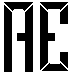 REPÚBLICA  FEDERATIVA DO BRASILMINISTÉRIO DAS RELAÇÕES EXTERIORESEMBAIXADA DO BRASIL EM SÓFIAФЕДЕРАТИВНА РЕПУБЛИКА БРАЗИЛИЯМИНИСТЕРСТВО НА ВЪНШНИТЕ ОТНОШЕНИЯПОСОЛСТВО НА БРАЗИЛИЯ В СОФИЯFORMULÁRIO DE DECLARAÇÃO DE ESTADO CIVIL E DE AUSÊNCIA DE IMPEDIMENTO AO CASAMENTO(Preencher a máquina ou em letra de forma)ФОРМУЛЯР - ДЕКЛАРАЦИЯ ЗА ГРАЖДАНСКО СЪСТОЯНИЕ И ЛИПСА НА ПРЕЧКИ ЗА СКЛЮЧВАНЕ НА БРАК (Попълва се на пишеща машина или с главни печатни букви)NÓS abaixo assinados, atestamos que conhecemos/НИЕ долуподписаните, удостоверяваме, че познаваме:______________________________________ e/и ____________________________________                                nome completo do nubente / пълно име на младоженеца                                nome completa da nubente / пълно име на булкатаque pretendem casar / които възнамеряват да сключат брак.Que ele é / че той е ________________, _________________, ___________________ com                                                         estado civil / семейно положение             nacionalidade / националност             profissão/професия                                        _____ anos de idade / години, residente em / живущ в________________________________idade / възраст                                                                                                                       endereço completo/пълен адрес: rua / улица, número / номер, ________________________________  neste Distrito consular / в обсега на това Консулство,                                                                                                                                                                                                                                                                         cidade / град, estado / щат e país / държава                                                                                                                                                filho de / син на _________________________ e de / и на  _____________________________.                                                  nome do pai / име на бащата                                                                              		nome da mãe / име на майкатаQue ela é / че тя е ________________, _________________, __________________ com                                                         estado civil / семейно положение             nacionalidade / националност             profissão/професия                                        _____ anos de idade / години, residente em / живуща в ________________________________idade / възраст                                                                                                                          endereço completo/пълен адрес: rua / улица, número / номер, _______________________________________________________   neste Distrito consular / в обсега на това Консулство,cidade / град, estado / щат e país / държава  filha de / дъщеря на ________________________ e de / и на ___________________________                                                               .                                                                          nome do pai / име на бащата                                                                        nome da mãe / име на майката Que entre os pretendentes referidos não existe parentesco algum em grau proibido ou qualqueroutro impedimento que os iniba de se casar./ Че между горепосочените лица няма родство в забранена степен или друга пречка да сключат брак.1ª testemunha / 1 ви свидетел_____________________________________________________,                                                                                                                                                       nome completo /пълно име                                                           _______________,_____________________________________________________________________,  ________________________________________________________________________                                naturalidade / гражданство                                                                                                                                  profissão / професия                                                 __________________________________________________________________________________________________________________________________                                                                                                           endereço completo / пълен адрес___________________________________________________________________________.					______________________________					                                         assinatura / подпис2ª testemunha / 2-ри свидетел____________________________________________________,                                              		                                                   nome completo                                                        _____________________________________________________, ______________________________________________________________________________                                 naturalidade / гражданство                                                                                               profissão / професия                                                 ____________________________________________________________________________.                                                                     		endereço completo / пълен адрес					______________________________					                                         assinatura / подпис                                  ____________________, ______ de __________________de __________                                                                                   	local / град               dia / дата                                             mês / месец                            ano / годинаRECONHECER EM TABELIÃO AS ASSINATURAS DAS DUAS TESTEMUNHAS SE NÃO FOREM BRASILEIRAS / ПОДПИСИТЕ НА ДВАМАТА СВИДЕТЕЛИ ТРЯБВА ДА БЪДАТ НОТАРИАЛНО ЗАВЕРЕНИ, В СЛУЧАЙ, ЧЕ СЪЩИТЕ НЕ СА БРАЗИЛЦИ